EDUCATION AND OUTREACH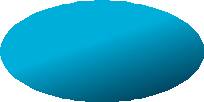 www.csiro.auHow to…Get startedTo get the best out of your STEM Professionals in Schools partnership, it’s important to get to know your partner and explore the different ways you can work together.Developing your partnershipAfter receiving your partnership confirmation email, contact your partner via phone or email. Refer to the form on the following page to learn more about your partner.We suggest meeting in person to develop your relationship (if possible), and to discuss the learning activities you could do that bring your areas of expertise together. This will help build your confidence before running your first activity.Some types of activities you could do include mentoring, a hands on activity, a presentation or field trip – there is no right or wrong type of partnership. A key benefit of the program is that you and your partner work out together what you would like to do.Ongoing supportYour STEM Professionals in Schools Project Officer is available for advice and support throughout yourpartnership. We run a series of webinars, networking events and professional learning opportunities,and there’s a range of resources also available on our website.Refer to the How to plan your activity and How to evaluate an activity guides to ensure you feel confident and equipped to deliver activities together withyour partner.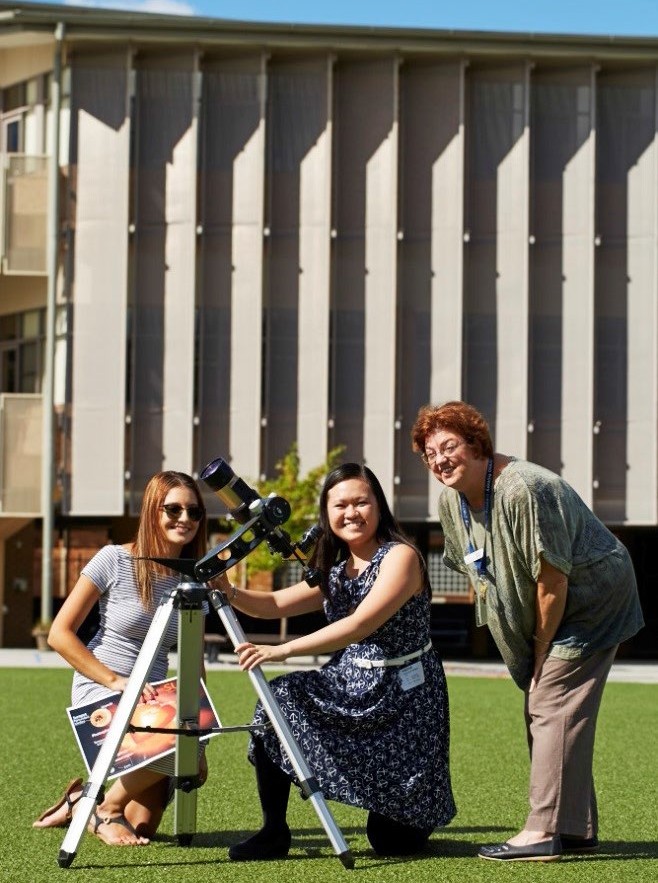 The STEM professional’s expertise and depth of knowledge improved the quality of the subject, not only for myself, but also the students.TEACHER – STEM PROFESSIONALS IN SCHOOLSSTEM Professionals in Schools is supported by the Australian Government Department of Education and TrainingGetting to know your partnerUse this form as a conversation starter to learn things about your partner and to help make your partnership a rewarding experience. Make notes of your discussion so you have it as a handy reference. When talking with your partner, discover how you will work best together, the style of partnership you are both looking for and the sort of learning activities you can plan together.CONTACT USt    1300 363 400+61 3 9545 2176e   csiroenquiries@csiro.auw  www.csiro.auWE DO THE EXTRAORDINARY EVERYDAYWe innovate for tomorrow and help improve today – for our customers, all Australians and the world.WE IMAGINEWE COLLABORATE WE INNOVATEFOR FURTHER INFORMATIONSTEM Professionals in Schoolse   education@csiro.aut   1300 136 376w  www.csiro.au/STEM-Professionals-in-SchoolsB&M | 17-00524Partner’s contact detailsName: Tel:Email:Partner’s current role and workplacePreferred style of communicatione.g. phone, email or face-to-faceAvailability, including any preferencesWhat do you do in your workplace?What interests you about STEMProfessionals in Schools?What sort of ideas are you wanting to try in the partnership?What do you want to gain from the partnership?